Сумська міська радаВиконавчий комітетРІШЕННЯвід  31.08.2021 № 474Про розгляд скарги громадянки Козлової Л.О. від 20.07.2021 на постанову адміністративної комісії при виконавчому комітеті Сумської міської ради від 05.07.2021 № 567 	Розглянувши скаргу громадянки Козлової Любов Олександрівни від 20.07.2021 про поновлення строку оскарження та скасування постанови адміністративної комісії при виконавчому комітеті Сумської міської ради від 05.07.2021 № 567, відповідно до статей 288, 289, 293, 247 Кодексу України про адміністративні правопорушення, керуючись статтею 40 Закону України «Про місцеве самоврядування в Україні», виконавчий комітет Сумської міської радиВИРІШИВ:1. Поновити строк оскарження постанови по справі про адміністративне правопорушення.2. Скаргу громадянки Козлової Любов Олександрівни 20.07.2021 на постанову адміністративної комісії при виконавчому комітеті Сумської міської ради 05.07.2021 № 567 задовольнити.3. Постанову адміністративної комісії при виконавчому комітеті Сумської міської ради від 05.07.2021 № 567 скасувати і закрити справу. 4. Про прийняте рішення повідомити громадянку Козлову Любов Олександрівну.В.о. міського головиз виконавчої роботи						М.Є. БондаренкоКачанова 700-666          Розіслати: Качановій О.М., Чайченку О.В., Бондаренку М.Є.Рішення доопрацьовано і вичитано, текст відповідає оригіналу прийнятого рішення та вимогам статей 6-9 Закону України «Про доступ до публічної інформації» та Закону України «Про захист персональних даних»Проект рішення виконавчого комітету Сумської міської ради «Про розгляд скарги громадянки Козлової Л.О. від 20.07.2021 на постанову адміністративної комісії при виконавчому комітеті Сумської міської ради від 05.07.2021 № 567», був завізований:Завідувач сектору з питань забезпечення роботи адміністративної комісії					О.М. Качанова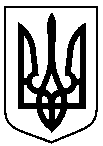 	посадаПрізвище та ініціали осіб, які завізували проект рішення виконавчого комітету Сумської міської ради Завідувач сектору з питань забезпечення роботи адміністративної комісіїО.М. КачановаНачальник правового управлінняО.В. ЧайченкоНачальник відділу протокольної роботи та контролю Л.В. МошаКеруючий справами виконавчого комітетуЮ.А. Павлик 